國立台南高級海事水產職業學校校內資源回收分類、回收位置與打包方式壹、依據依廢棄物清理法、臺南市環保自治法規辦理廢棄物暨資源回收事宜。貳、校內資源回收分類、回收位置與打包方式如下：一、「可販售」之回收物(一)生活回收物(於回收鐵架處回收)(二)考卷、報紙、書籍、紙箱(於廢紙區棧板回收)(三)鐵罐、鋁罐(於回收鐵架旁回收籃)1.鐵罐識別方式：平底、上下底非一體成形、罐身較硬，(含奶粉罐、瓦斯罐、殺蟲劑)。2.鋁罐識別方式：凹底、一體成形、罐身較軟。(四)廢鐵：回收位置與打包方式須通知衛生組安排。(五)內含壓縮機或馬達之家電：回收位置與打包方式須通知衛生組安排。二、「不可販售」之回收物：    下列不可販售回收物之回收位置與打包方式須通知衛生組安排。(一)廢塑膠1.垃圾桶、塑膠水桶、塑膠油桶、塑膠油漆桶…等，內容物須先行清空。2.塑膠籃3.PVC水管、電管(二)OA傢俱、木製傢俱(木製傢俱需盡可能維持原形，若以散架須以塑膠繩綑綁成束)，傢俱類需先向總務處確認是否除帳，若未除帳不得丟棄。 (三)玻璃瓶、電燈管、無壓縮機或馬達之電器三、掃具(一)鐵畚箕，主體為金屬製之拖把與掃把，依「可販售回收物-廢鐵類」處置。(二)垃圾桶、水桶、回收籃、塑膠畚箕等，依「不可販售回收物-塑膠桶類」處置。(三)木質掃把、拖把等木質掃具，截短至30公分以下，依非回收垃圾投入子母車。參、非回收垃圾一、一般垃圾二、外掃區落葉、樹枝、椰子樹葉(一)落葉：丟入子母車(二)樹枝：30公分以下可丟入子母車，30公分以上須通知衛生組安排放置於集中區。(三)椰子樹葉：30公分以下可丟入子母車，30公分以上須通知衛生組安排放置於集中區。三、化學藥劑與油品須透過總務處，尋專業廠商處理。四、輪胎(一)腳踏車內胎為一般垃圾可投入子母車(二)腳踏車外胎，汽、機車輪胎，請自行委託腳踏車行、機車行或輪胎行等管道逆向回收。五、廚餘(一)營養午餐廚餘：請循供應商回收管道回收(二)活動便當廚餘：如無法循膳食供應商管道回收，可將廚餘「瀝乾後」打包封裝，丟入子母車中。肆、回收所須包材：除可投入網袋與回收籃之生活回收物外，散紙可於回收場當場索取特大垃圾袋，其餘回收物請於班級打包後再行送至回收場，平日如有須借用塑膠繩可至回收場洽詢，但學期末大量回收書籍時期，請各班自行購置，至於膠帶、小垃圾袋之類耗材，請各班自行購置。伍、垃圾場及回收場開放時間一、回收場開放時間：中午(午休時間)：12:30~13:00二、垃圾場開放時間：下午(打掃時間)：15:50~16:05三、宿舍、各處室及科館之垃圾請於上述時間處理，工讀生或輪值人員，如須於時間外傾倒垃圾，須各處室或科館派教職員到場指導或通知衛生組到場。陸、回收場工讀生之責任回收場工讀生之責任為「協助衛生組」管理監督各單位之回收情況，各單位若「無法辨識回收種類」或「欠缺包材」，可向其尋求協助，惟該工讀生之工讀金並非特定人或特定班級所支付，各單位負責傾倒垃圾之人員，並無權任意命令衛生組所屬工讀生為其承擔分類義務，請各單位約束所屬垃圾清運人員之言行，尤其應對任意棄置垃圾或回收物之行為加以禁止。柒、違反前揭規定之處置一、未依規定處理之回收物或垃圾逕行退回棄置之單位或個人。二、任意投棄垃圾或回收物之相關人員，學生依校規簽處，職員依「教育部職員獎懲要點」，教師依「公立高級中等以下學校教師成績考核辦法」簽辦。捌、附件：分類暨包裝圖示：分類寶特瓶塑膠容器塑膠杯、碗、盒非寶特瓶塑膠瓶罐紙容器紙杯、紙碗、紙盤圖片如附件如附件如附件如附件打包方式倒乾後投入網袋倒乾後投入網袋倒乾後投入網袋除去廚餘與包裝投入網袋分類考卷報紙書籍紙箱打包方式注意事項裝袋、裝箱裝袋、裝箱、綑綁裝袋、裝箱、綑綁綑綁裝袋(需封口)散紙需用「特大」垃圾袋裝袋少量報紙可與散紙用「特大」垃圾袋裝袋書籍因重量過重須以「小」垃圾袋分裝X裝箱(需封口)未使用之整冊考卷因重量過重可用紙箱裝箱、塑膠繩捆綁或小垃圾袋分裝大量之報紙因重量過重可用紙箱裝箱、塑膠繩捆綁或「小」垃圾袋分裝書籍因重量過重可以紙箱分裝X塑膠繩綑綁未使用之整冊考卷因重量過重可用紙箱裝箱、塑膠繩捆綁或小垃圾袋分裝大量之報紙因重量過重可用紙箱裝箱、塑膠繩捆綁或「小」垃圾袋分裝以塑膠繩十字綑綁固定紙箱需攤平以塑膠繩十字綑綁固定膠帶XXX紙箱需攤平以塑膠繩十字綑綁固定一、生活回收物(於回收鐵架處回收)一、生活回收物(於回收鐵架處回收)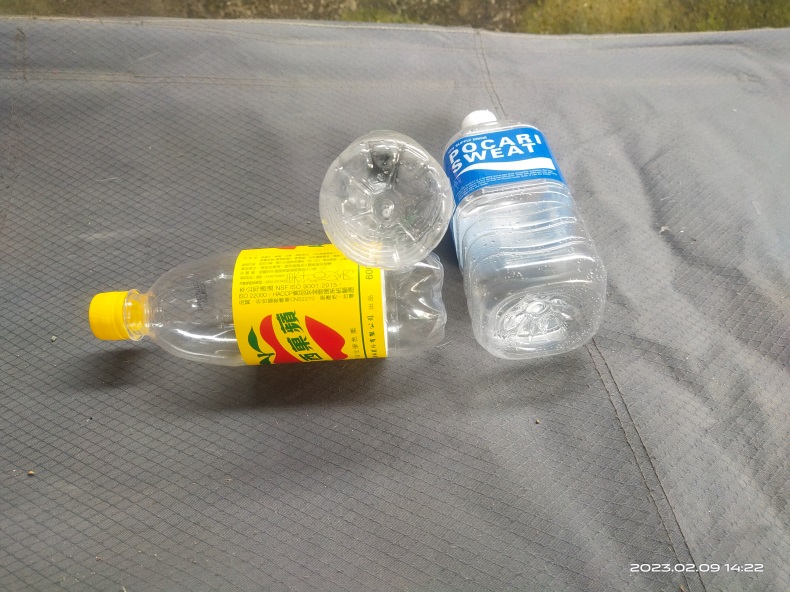 保特瓶簡單辨識辦法：底部為一圓點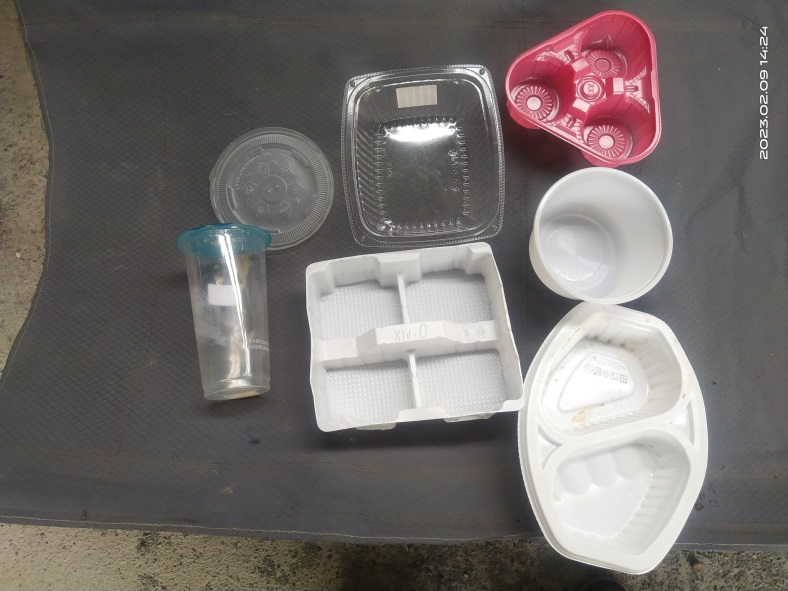 塑膠容器：塑膠杯、塑膠碗、塑膠盤、塑膠杯座、塑膠蓋特徵：軟塑膠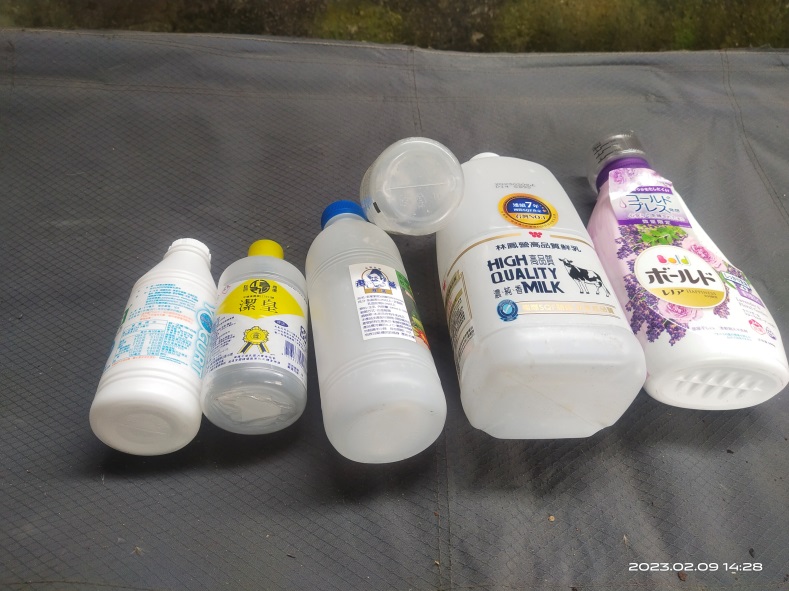 非寶特瓶塑膠瓶罐簡單辨識辦法：底部為一線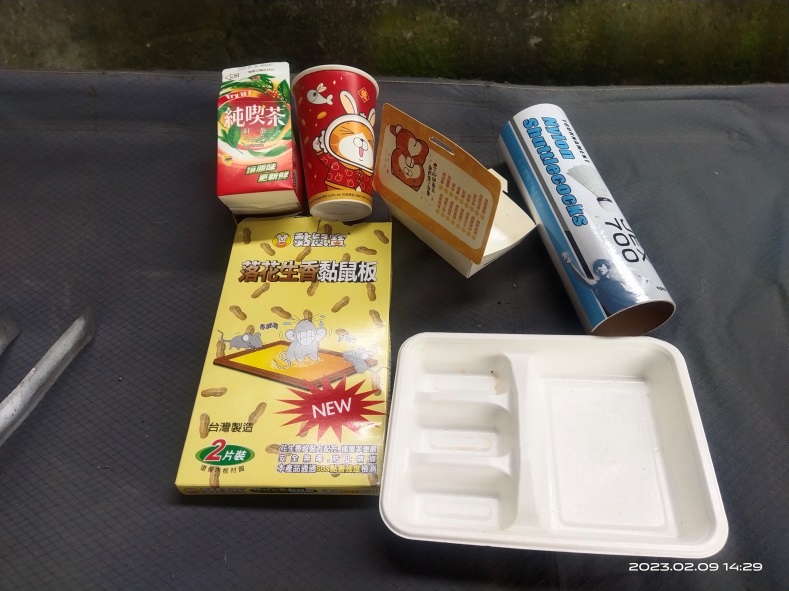 紙杯、紙碗、紙盒、紙餐盤、紙筒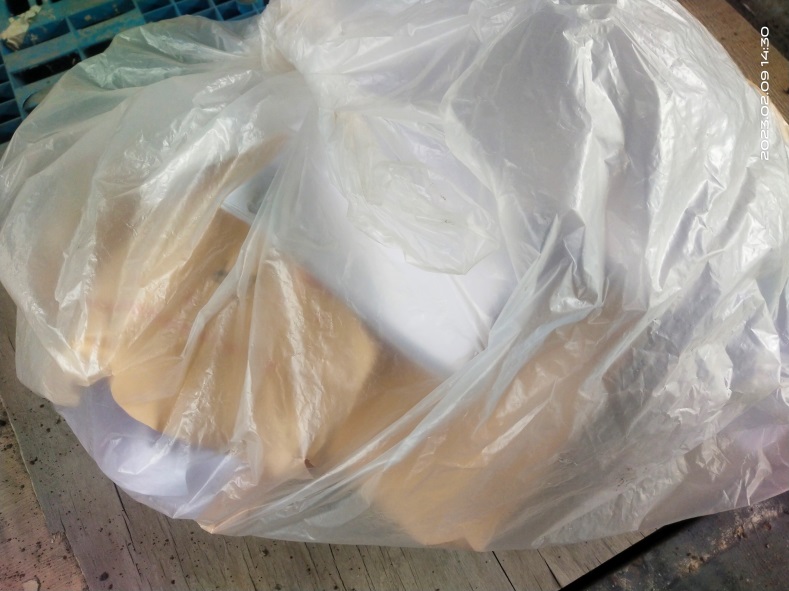 散紙裝袋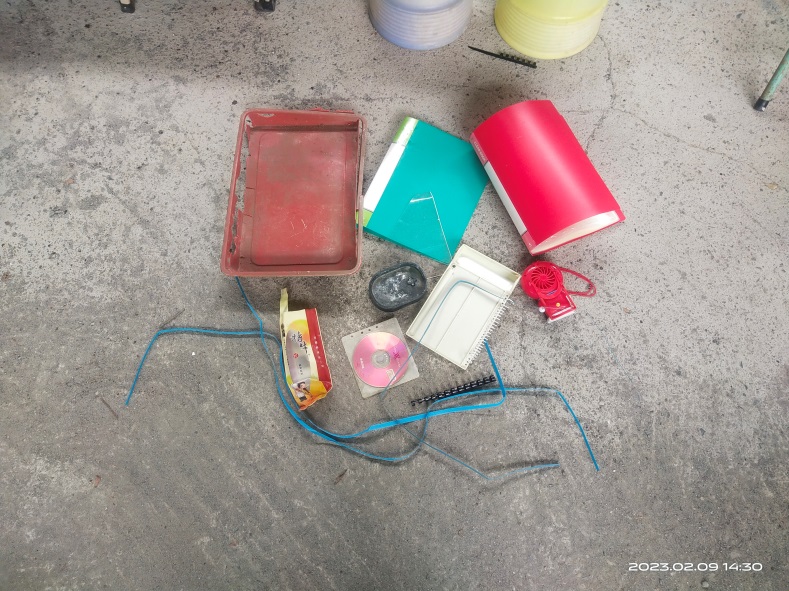 廢塑膠：雖為塑膠但屬於「一般垃圾」卷宗夾、彈力夾、活頁夾、肥皂盒、無壓縮機或馬達之小電器、束繩、光碟、塑膠包裝袋二、十字綑綁法二、十字綑綁法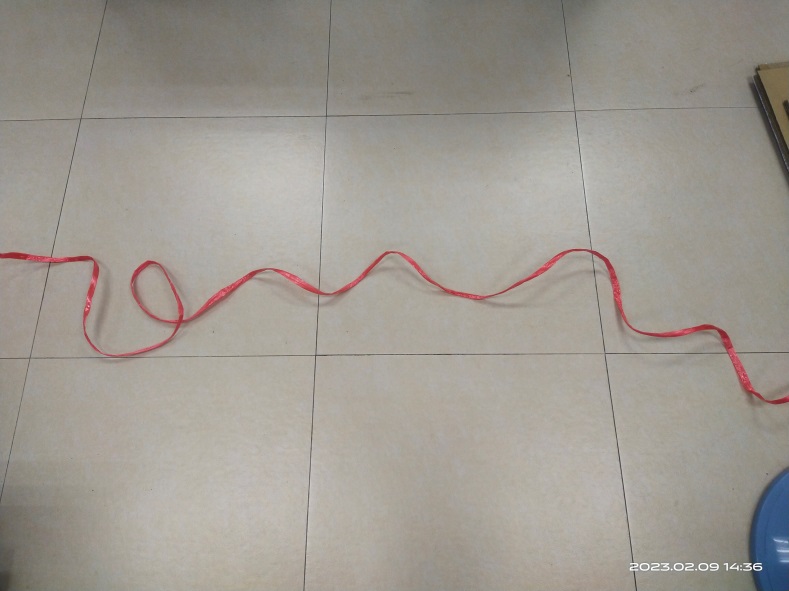 1.塑膠繩墊底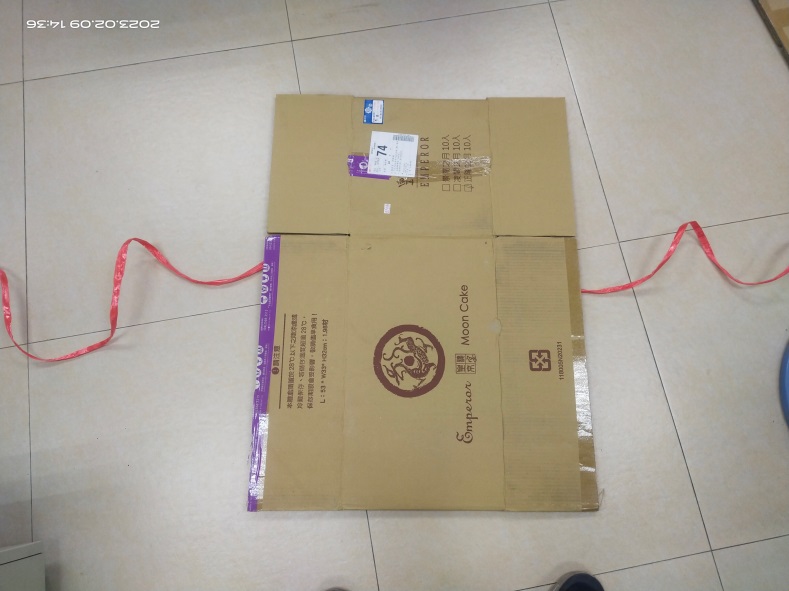 2.紙箱置中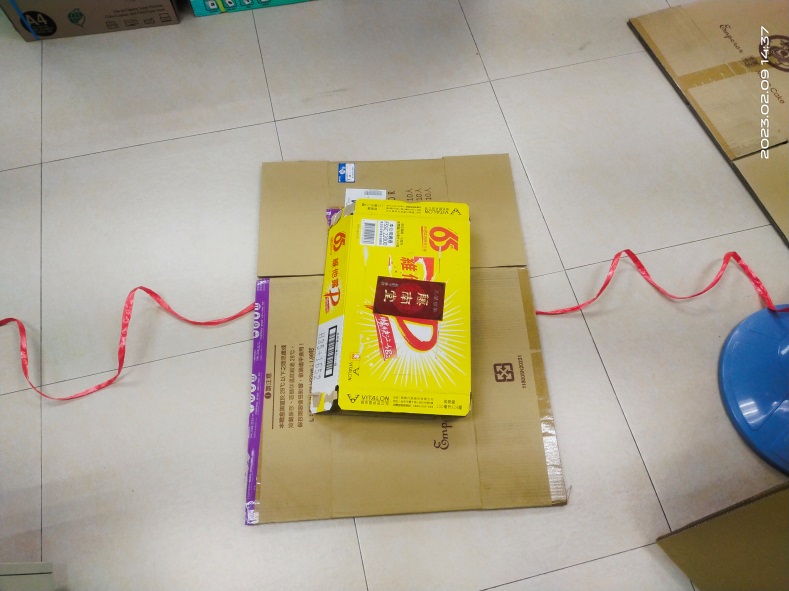 3.較小的紙箱放中間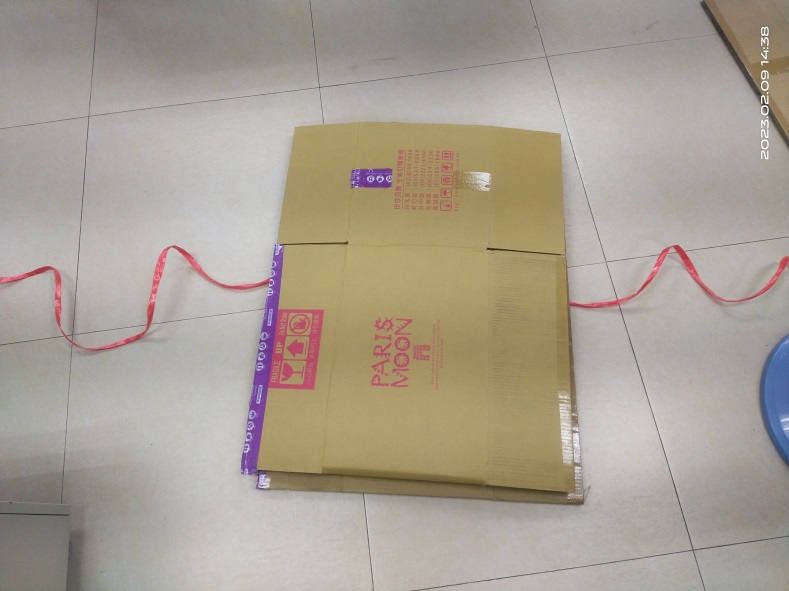 4.大紙箱放最外邊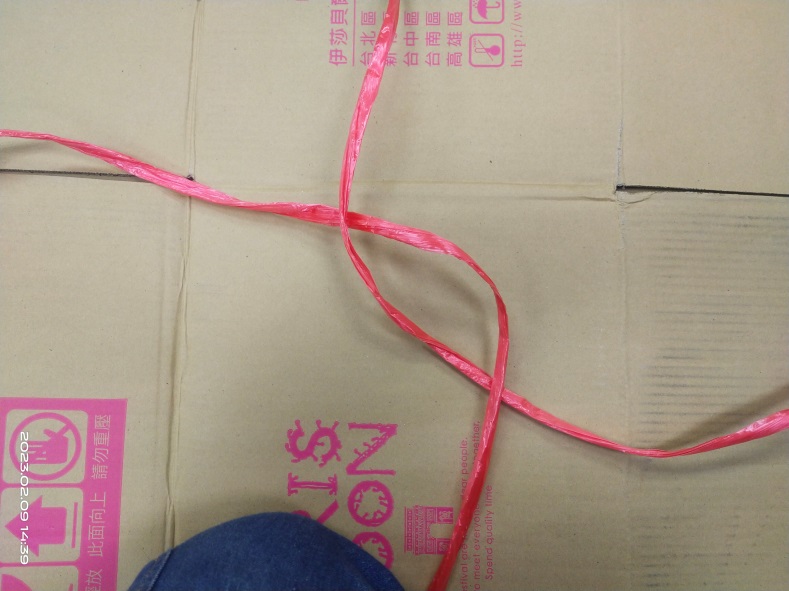 5.捆繩順時針擰轉，成十字交叉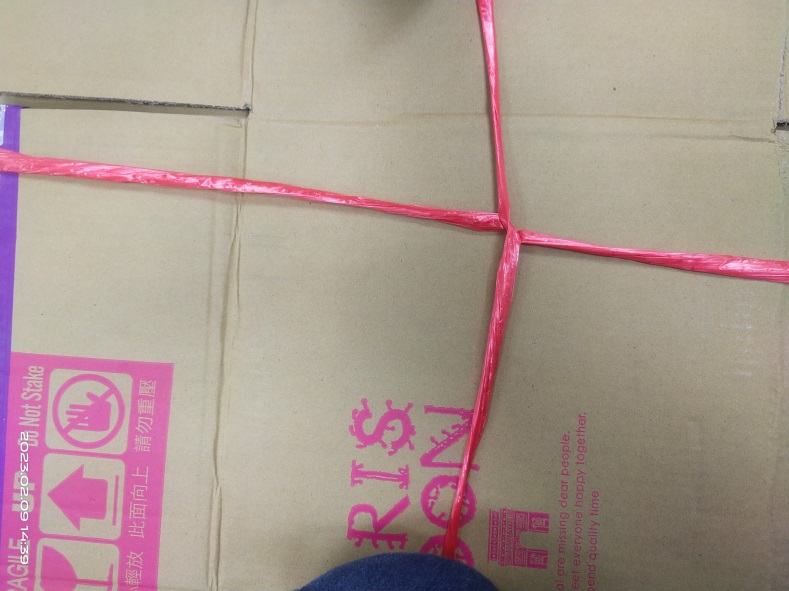 6.拉緊捆繩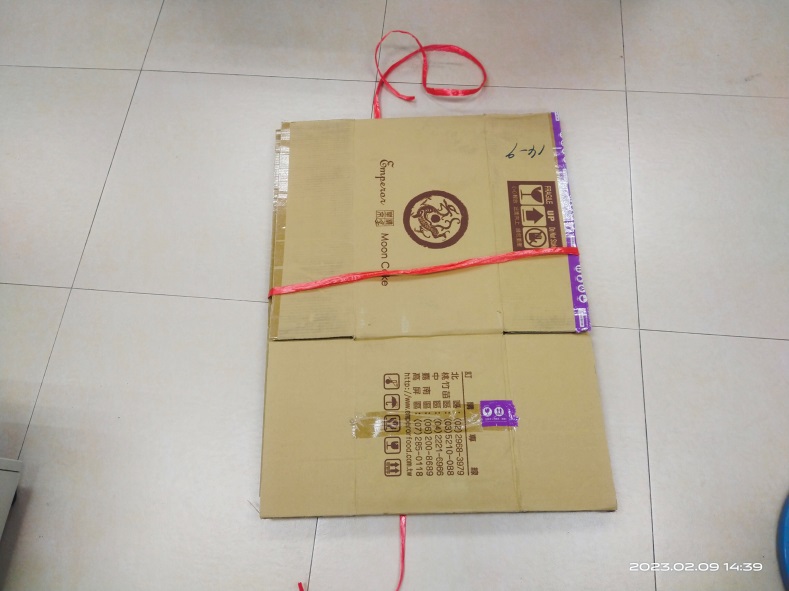 7.將紙箱翻面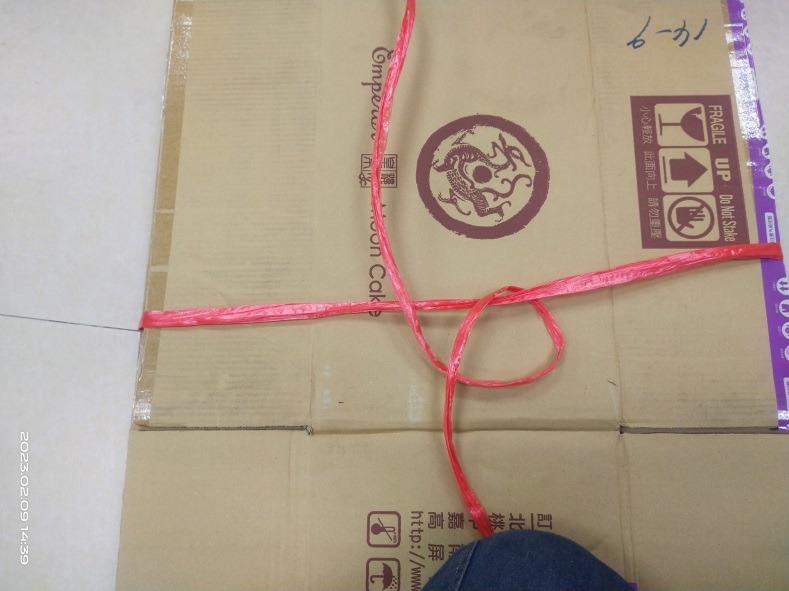 8.縱線取一頭圈繞過橫線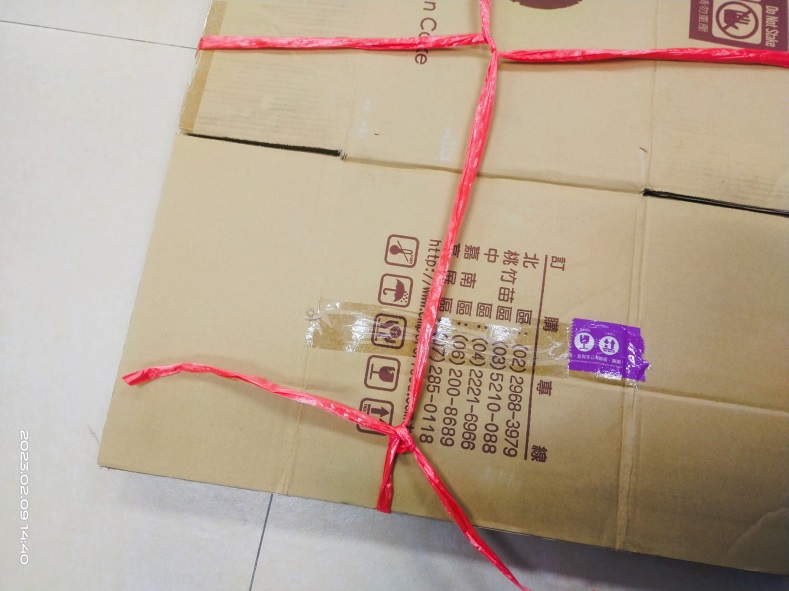 9.拉緊縱繩，將縱繩兩端打死結膠帶綑綁固定膠帶綑綁固定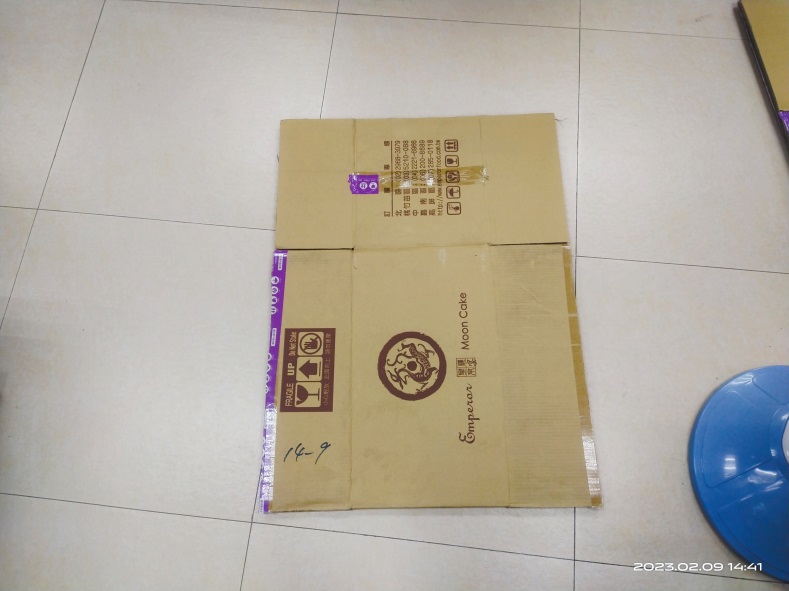 1.取適當大小紙箱作底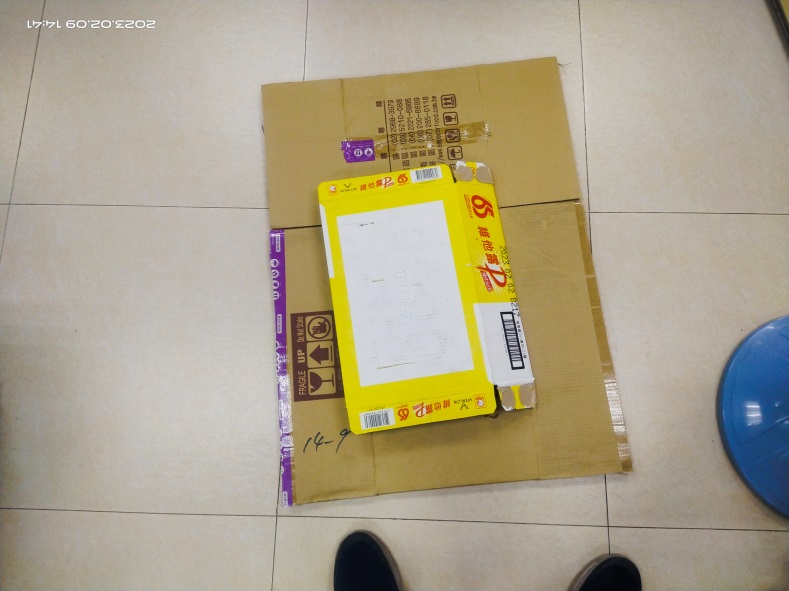 2.較小的紙箱放中間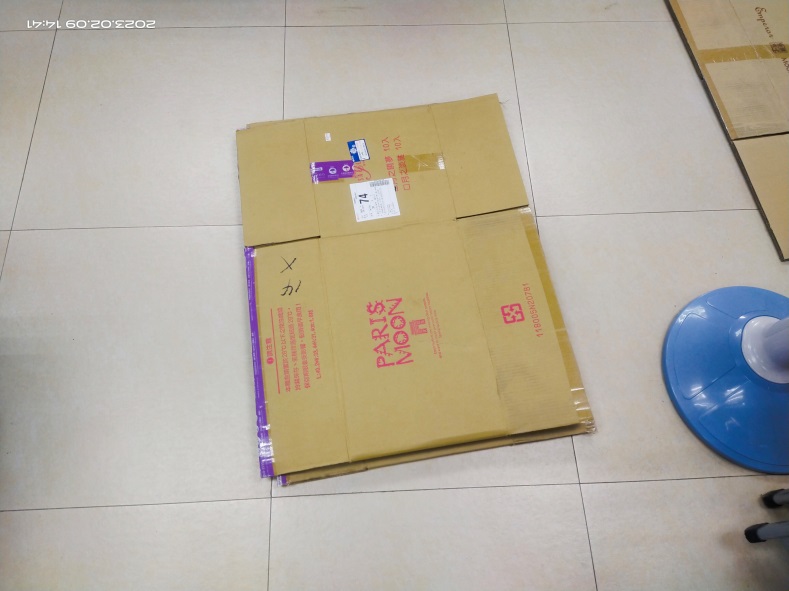 3.大紙箱放在上下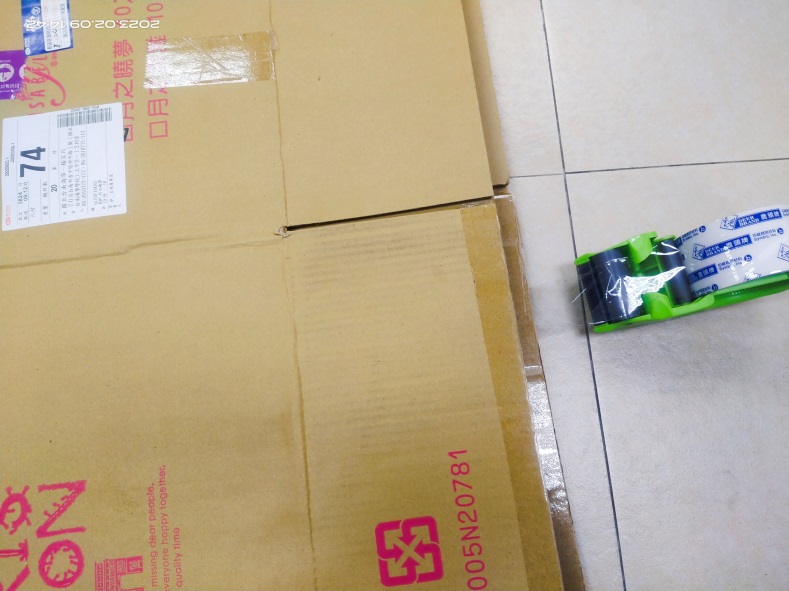 4.寬版膠帶封住四邊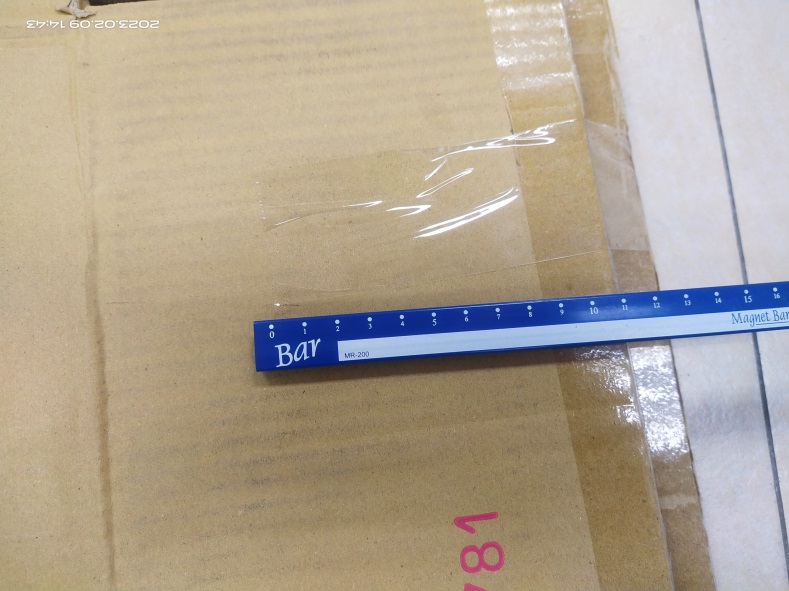 5.膠帶長度至少10公分